Unități de măsurat valoarea obiectelorTaie  cu  "X"  rezultatul care nu corespunde: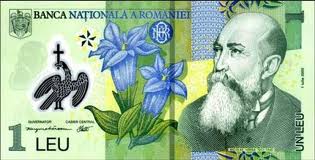 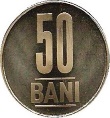 + + + + =	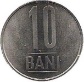 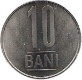 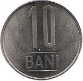 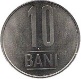 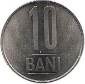 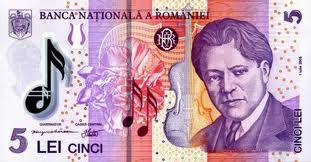            +              =            +  = 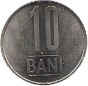 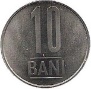            +  = Ai 25 lei. Fă următoarele operaţii ştiind că:= 2 lei		= 9 lei		= 3 lei		 = 	6 lei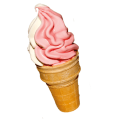 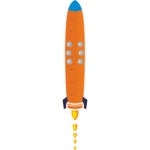 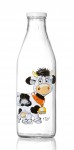 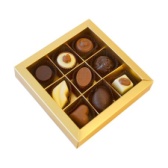 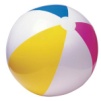 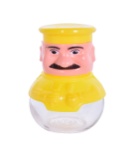 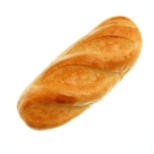 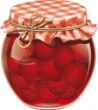  = 7 lei                                            = 5 lei	                           = 4 lei          = 2 lei	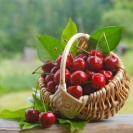 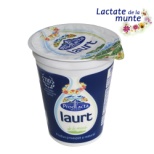      = 4 lei	             = 2 lei                  Imagini: https://www.google.comCâţi bani îşi rămân dacă ai cumpărat:- o îngheţată, 1kg cireșe şi o pâine:- un borcan de dulceață, o pâine şi o sticlă de lapte:- un borcan de dulceață, o pâine şi o sticlă de lapte:- 2 pâini şi 2 iaurturi:- o rachetă, o minge şi o pâine:- 2 sticle de lapte şi 2 îngheţate:- 2 iaurturi, 2 îngheţate şi o cutie de bomboane:	